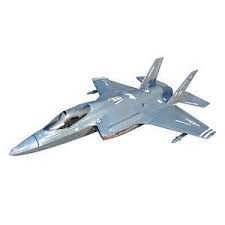 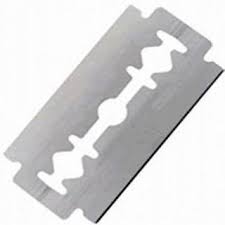 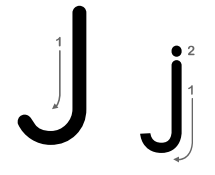 J                                            J                                J                                J                                J                                J                                J                               J                               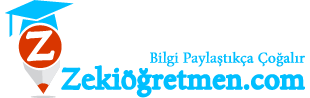 